CAKE aux raisins secs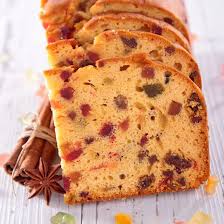 100g de beurre200g de sucre3 œufs250g de farine1 paquet de levure100g de raisins secsRhumRamollir 100 g de beurre de manière qu’il soit en crème.Ajoutez 200 g de sucre en fouettant énergiquement.Ajoutez 3 œufs 1 par 1 en fouettant toujours très fort.Ajoutez 250 g de farine et 1 paquet de levure.Les raisins secs (100 ans environ) ont été trempé dans du rhum, les rouler dans la farine et les incorporer à la pâte qui doit être dure.Cuire 5 à 10 minutes à thermostat 8 puis 45 minutes à thermostat 6.